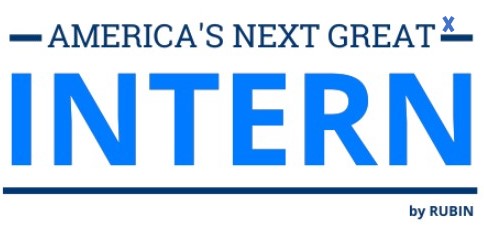 Contest RulesThe free contest is open to middle school, high school and post-secondary students in any CTE or project-based (hands-on) class or program.The Rubin team, in coordination with industry professionals and ACTE, will determine the national finalists after a review of all submissions.The public will then vote on the finalists, and the students from grades 9th-12th and post-secondary programs with the highest vote total after the voting period will win 1st, 2nd and 3rd places. Rubin will also announce an “Up and Coming” winner from grades 6th-8th.The finalists and winners may be featured in press releases directed at the national CTE community and the general news media (ex: local newspapers, TV and radio).All students who enter will receive a certificate of participation and a portfolio that displays the work they submitted for the contest!PrizesThe national finalists will each receive a certificate of achievement.The 1st, 2nd and 3rd place winners from high school/post-secondary along with the overall middle school winner will receive a banner for the school to display.The teacher/coordinator of the 1st place student from the high school/post-secondary level will receive a cash prize of $250 to be used for the classroom.In addition, the 1st place student from high school/post-secondary level will receive:National recognition throughout the CTE community and general news mediaThe chance at a virtual job shadow with an executive from an in-demand field (ex: hospitality, social media and sports management)Judging PanelThe judging panel will be Rubin team members and staff from ACTE’s national office. Judges will also include industry professionals who have hired and managed interns at their places of business.FAQWhen does the contest start?The submission period begins February 1, 2024 and runs through March 1, 2024.Does it cost money to participate?NO! It’s 100% free to participate no matter how many of your students compete.How do I register?Teachers or administrators need to complete a short form. Upon completion, you will receive an email with all submission materials.How many of my students can participate?You can have as many students participate as you would like. However, you may want to hold an internal competition first and send your top students to the national contest.Do my students need to register?No, students do not register. Students only need to complete the student submission form for the contest. In that way, we will have record of their submission.What data will you collect from my students?We will collect first/last name, grade level and email address. Students will submit a video of an elevator pitch as well as written submissions. Students or their parent/guardian are required to sign a waiver provided in the contest packet (teachers: registration link coming soon for the contest packet).If your school needs Rubin to agree to additional data-sharing terms, please contact us at support@rubineducation.com.Does our school or CTE program have to be a Rubin customer to participate?No, any school or CTE program can participate in the contest. The Rubin team has taken activities (ex: How to do a handshake) from our popular Emerge curriculum and made the resources available for all students to complete.What grade levels can participate in the contest?Students in grades 6th-12th are eligible as well as students in a post-secondary CTE program.About RubinRubin is the leader in online training for employability and work readiness skills. The company provides three high-quality resources:Propel: Revolutionary tool for Gmail/Outlook that teaches students how to write high-quality emails.Emerge: K-12 business communications skills platform with 300+ instructional items for writing and speaking skills.Aspire: Robust career exploration platform with 200+ interviews with professionals in health science, business, STEM and more.Founded in 2017 by Danny Rubin, a former television news reporter and consultant to NBC’s “Meet the Press,” Rubin teaches students nationwide critical lessons for email/phone etiquette, networking, team communication, leadership communication and more. Our motto: “Write well, open doors!”